Appel à projets 2024Economie Sociale et Solidaire Grand ReimsPromotion et soutien aux initiatives des acteurs de l’ESS sur le territoire du Grand ReimsDate limite de dépôt le 22 avril 2024 avant midiDOSSIER DU CANDIDATSommaireComment répondre à l’appel à projets ?	2Eléments constitutifs du dossier	2Fiche synthétique de présentation du projet	4Dossier descriptif complémentaire du projet	6Annexe 1 : Budget prévisionnel de la structure	10Annexe 2 : Compte de résultat prévisionnel de la structure	11Annexe 3 : Plan de financement initial de la structure	12Annexe 4 : Budget prévisionnel de l’action	13Annexe 5 : Pour l’action : Aides accordées ou en cours de négociation	14Annexe 6 : Formulaire d’autorisation de diffusion	15Annexe 7 : Formulaire de partenariat	16Annexe 8 : Plan d’action prévisionnel de l’année en cours (2024)	17Annexe 9 : Charte de la laïcité                                                                                    18    Comment répondre à l’appel à projets ? Le dossier de candidature devra être adressé à la Direction du Développement Economique du Grand Reims, uniquement de façon dématérialisée à l’adresse mail suivante : reimsbusiness@grandreims.frLe candidat doit renseigner l’ensemble des éléments du dossier. Les candidats peuvent déposer leur dossier Jusqu’au 22 avril 2024, avant midi.Les résultats du jury seront communiqués par mail aux porteurs de projet après passage au conseil communautaire.Eléments constitutifs du dossierLe dossier du candidat ne peut excéder 15 pages dactylographiées + annexes + éléments complémentaires le cas échéant. Fiche synthétique de présentation du projet (2 pages)Au lecteur : cette fiche présente votre projet et sa mise en œuvre. C’est le premier document d’aide à la décision. La présentation détaillée du projet est à fournir dans le dossier descriptif complémentaire du projet, des annexes peuvent être jointes.Structure porteuse (précisez son nom) : ………………………………………………      ………………………………………………………………………………………………… Quelle(s) activité(s) développez-vous ? …………………………………………….........………………………………………………………………………………………………… …………………………………………………………………………………………………………………………………………………………………………………………………… ………………………………………………………………………………………………… Titre du projet : ………………………………………………………………………………Que demandez-vous dans le cadre de cet appel à projet ? Une aide financière d’un montant de : 		     ……………………………€Si le projet bénéficie d’autres financements, le montant total financé par le Grand Reims ne pourra en aucun car excéder 80% du montant total du projet, la structure devra participer ainsi au minimum à hauteur de 20%. L’intervention du Grand Reims s’effectue pour des dépenses non-éligibles aux programmes d’aide de la Région Grand Est. Pouvez-vous décrire les porteurs de projets ? (Situation, qualification, expérience…) ……………………………………………………………………………………………………………………………………………………………………………………………………………………………………………………………………………………………………… ………………………………………………………………………………………………… Comment l’idée du projet est apparue ?  ………………………………………………………………………………………………………………………………………………………………………………………………………………………………………………………………………………………………………………………………………………………………………………………………………… Description du projet  Champs d’intervention : …………………………………………………………………....………………………………………………………………………………………………… Objectifs :……………………………………………………………………………………	      ……………………………………………………………………………………      ……………………………………………………………………………………Que va financer concrètement l’appel à projet (décrire les grandes actions, les achats éventuels, les sous-traitants…) ?……………………………………………………………………………………………………………………………………………………………………………………………………………………………………………………………………………………………………… ………………………………………………………………………………………………… Dates de début et de fin des actions financées : …………………………………………Comment le projet s’insère dans le plan d’action de la structure ?……………………………………………………………………………………………………………………………………………………………………………………………………………………………………………………………………………………………………… ………………………………………………………………………………………………… Quelles sont les perspectives d’évolution du projet ?……………………………………………………………………………………………………………………………………………………………………………………………………………………………………………………………………………………………………… ………………………………………………………………………………………………… Public touché : ………………………………………………………………………….…………………………………………………………………………………………………A quel(s) besoin(s) le projet répond-il ? …………………………………………………………………………………………………………………………………………………………………………………………………………………………………………………………………………………………………………………………………………………………… ………………………………………………………………………………………………… Quels sont les impacts potentiels sur l’emploi que vous avez identifiés ?…………………………………………………………………………………………………………………………………………………………………………………………………… ………………………………………………………………………………………………… ………………………………………………………………………………………………… Territoire géographique concerné et partenaires du projetSur quel territoire le projet va se dérouler (ville, quartier, Pays, département, Région…) : ………………………………………………………………………………………………… ………………………………………………………………………………………………… Quels sont les impacts ou intérêts pour le territoire que vous avez identifiés ?…………………………………………………………………………………………………………………………………………………………………………………………………… ………………………………………………………………………………………………… Quels sont les partenaires ou les soutiens mobilisés/potentiels ?……………………………………………………………………………………………………………………………………………………………………………………………………………………………………………………………………………………………………… ………………………………………………………………………………………………… Pouvez-vous préciser en quoi le projet se reconnait de l’économie sociale et solidaire ? Comment mettez-vous en pratiques les valeurs de l’ESS ? (Public, mise en œuvre, utilité sociale, gouvernance…)……………………………………………………………………………………………………………………………………………………………………………………………………………………………………………………………………………………………………… …………………………………………………………………………………………………Dossier descriptif complémentaire du projet (5 pages + annexes)Au lecteur : ce dossier complémentaire vous permet d’apporter des précisions sur votre projet. C’est le deuxième document d’aide à la décision qui comprend l’ensemble des tableaux Ce dossier ne doit pas excéder 5 pages.Identité de la structureNom juridique de la structure : ………………………………………………………………Statut : 	 Association 	 Mutuelle		 Entreprise ESUS	 Coopérative 	 Groupe de personnes porté par une structure de l’ESS		 Autre : ……………………………………………………………………….Adresse complète du siège social de la structure : Téléphone : …………………………………….	Fax : …………………………………….E-mail :        …………………………………….Adresse de l’établissement déposant le dossier (si différente du siège social)Téléphone : 	…………………………………….	Fax : …………………………………….E-mail :         …………………………………….Activité : Date de création de la structure : …………………………………….Date de démarrage de l’activité : …………………………………….N° SIRET : …………………………………….	Code NAF : ……………………………Pour les entreprises uniquementMontant du capital :    	…………………………………….Représentant légal : 	…………………………………….Environnement, contexte du projet et réponse aux besoinsQui sont les acteurs présents et qui sont en concurrence avec votre projet ? Quel est l’environnement juridique autour de votre projet ?……………………………………………………………………………………………………………………………………………………………………………………………………………………………………………………………………………………………………… ………………………………………………………………………………………………… …………………………………………………………………………………………..Précisez en quoi le projet répond pour vous à des besoins sociaux peu ou mal satisfaits sur le territoire ? (Quelle est la valeur ajoutée aux offres développées par les politiques publiques et acteurs privés existants ? Le projet permet une meilleure accessibilité à des activités…, le projet permet de réduire l’impact de la société de surconsommation…)……………………………………………………………………………………………………………………………………………………………………………………………………………………………………………………………………………………………………… ………………………………………………………………………………………………… Pouvez-vous préciser comment vous envisager la prise en compte des besoins du public cible ? (Ex : co-construction du cahier des charges, réunions préparatoires, assemblée délibérante, préparation de l’action avec les usagers…)……………………………………………………………………………………………………………………………………………………………………………………………………………………………………………………………………………………………………… ………………………………………………………………………………………………… Partenaires directs du projetPouvez-vous préciser les termes du/des partenariat(s) autour de votre projet ? (Ex : accompagnement financier, de compétence, matériel, tutorat, convention de partenariat, participation à des groupes de travail, co-construction d’actions…)  (Attention : renseigner le formulaire d’engagement pour chaque partenaire – voir à la fin de ce document)  Nom de la structure partenaire : …………………………………………………..Qualification de la nature du partenariat :………………………………………………………………………………………………………………………………………………………………………………………………………………………………………………………………………………………………………………………………………………………… ………………………………………………………………………………………………… Nom de la structure partenaire : …………………………………………………..Qualification de la nature du partenariat :………………………………………………………………………………………………………………………………………………………………………………………………………………………………………………………………………………………………………………………………………………………… ………………………………………………………………………………………………… Nom de la structure partenaire : …………………………………………………..Qualification de la nature du partenariat :………………………………………………………………………………………………………………………………………………………………………………………………………………………………………………………………………………………………………………………………………………………… ………………………………………………………………………………………………… Vous vous reconnaissez d’un mouvement de l’ESS (appartenance à un mouvement structuré ou non, membre d’un collectif, d’un réseau professionnel…) ?Actions détaillées et étapes clés du projetPrésentez ici les actions détaillées et des grandes étapes du projet :……………………………………………………………………………………………………………………………………………………………………………………………………………………………………………………………………………………………………… ………………………………………………………………………………………………… ……………………………………………………………………………………………………………………………………………………………………………………………………………………………………………………………………………………………………… ………………………………………………………………………………………………… ……………………………………………………………………………………………………………………………………………………………………………………………………………………………………………………………………………………………………… ………………………………………………………………………………………………… ………………………………………………………………………………………………… Evaluation, résultats du projet. Quelle méthode l’évaluation envisagez-vous ? Sur quel calendrier éventuel (ex : production de documents, CA, Nb d’emploi, adhésion à la démarche, production d’un nouvel outil, diffusion d’un diagnostic, production d’un bilan…)……………………………………………………………………………………………………………………………………………………………………………………………………………………………………………………………………………………………………… ………………………………………………………………………………………………… Quels sont les résultats quantitatifs et qualitatifs attendus (ex : nb bénéficiaires, adoption d’une nouvelle procédure, amélioration de la qualité produit, augmentation CA…) : Pouvez-vous préciser dans le tableau suivant ce que vous identifiez comme forces/faiblesses du projet dans son environnement ?APPEL A PROJETS 2024 Grand ReimsEconomie Sociale et Solidaire  Annexe 1 : Budget prévisionnel de la structureNom de la structure :Annexe 2 : Compte de résultat prévisionnel de la structureAnnexe 3 : Plan de financement initial de la structure* Montant à porter TTC si l'activité n'est pas soumise à la TVA, ou si l'entreprise est assujettie au régime de la « franchise en base » de TVA ou au régime fiscal de la micro-entreprise.** Ne concerne pas les entreprises individuelles. Annexe 4 : Budget prévisionnel de l’actionNom de la structure :Annexe 5 : Pour l’action : Aides accordées ou en cours de négociationAnnexe 6 : Formulaire d’autorisation de diffusionAPPEL A PROJETS 2024 Grand ReimsEconomie Sociale et SolidaireFORMULAIRE D’AUTORISATIONJe soussignéNOM : …………………………..Prénom : ……………………………………Structure : ...............................................................Adresse : ....................................................................................Accepte, et autorise sans aucune contrepartie que l’appel à projet que j’adresse à la Communauté urbaine du Grand Reims soit rendu public, sur quelque support que ce soit et notamment par la publication d’un article sur le site Internet du Grand ReimsLe .................2024Signature :Annexe 7 : Formulaire de partenariat (À recopier autant de fois que nécessaire)APPEL A PROJETS 2024 Grand ReimsEconomie Sociale et SolidaireFORMULAIRE DE PARTENARIATJe soussignéNOM : …………………………..Prénom : ……………………………………Agissant en qualité de : ………………………………………………………..Structure : ..............................................................................................Adresse : ...............................................................................................Certifie être partenaire de la structure (insérer le nom de la structure déposant le dossier) dans le cadre de l’APPEL A PROJETS ESS Grand Reims 2024.Le partenariat se traduit par : ……………………………………………………………………………………………………………………………………………………..…………………………………………………………………………………………………..…………………………………………………………………………………………………..…………………………………………………………………………………………………..…………………………………………………………………………………………………..Le .................2024Signature :Annexe 8 : Plan d’action prévisionnel de l’année en cours (2024)Joindre au dossier votre plan d’action de l’année 2024 faisant apparaitre le/les actions financées dans le cadre de l’appel à projets ESS 2024.Annexe 9 : Charte de la laïcité    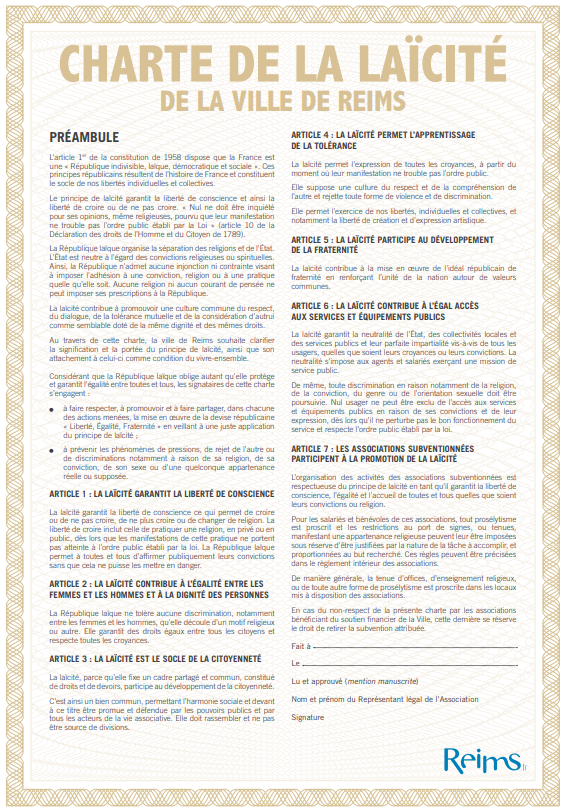 Pièce à fournirStatut◻◻◻◻◻◻◻◻◻◻◻◻◻◻◻◻➔Fiche synthétique de présentation du projet (2 pages maximum)➔Dossier descriptif complémentaire du projet (5 pages maximum) ➔Dossier de candidature ci-joint renseigné➔Relevé d’identité bancaire ou postal au nom de la structure➔ Statuts publiés➔ Joindre les statuts modifiés, ainsi que le procès-verbal de l’assemblée générale extraordinaire ayant procédé à la modification ➔ Récépissé de la déclaration de votre association en sous-préfecture et extrait de la publication au Journal Officiel  ➔ Récépissé de l’immatriculation au répertoire SIREN de l’INSEE ➔ Procès-verbal de la dernière Assemblée Générale  ➔ Rapport d’activité détaillé concernant le dernier exercice validé en assemblée générale ➔ Compte de résultat du dernier exercice validé en assemblée générale (à joindre ou à compléter)➔ Compte de bilan avec ses annexes, pour les structures qui en sont dotées, du dernier exercice validé en assemblée générale (à joindre ou à compléter)➔ Rapport d’activité détaillé prévisionnel concernant l’exercice pour lequel la subvention est sollicitée ➔ Pour les associations recevant plus de 153 000 € de subventions publiques, rapport du commissaire aux comptes du dernier exercice  ➔ Le/les CV des porteurs de projets➔ Liste des membres des instances de gouvernance, à défaut les parties prenantesObligatoireObligatoireObligatoireObligatoireObligatoireObligatoireObligatoireObligatoireObligatoireObligatoireObligatoireObligatoireObligatoireObligatoireObligatoireObligatoire◻Annexe 1 : Tableau Budget prévisionnel de la structure faisant apparaître la demande de subvention « AP ESS GR 2024 »Obligatoire◻Annexe 2 : Comptes de résultat prévisionnelsObligatoire◻Annexe 3 : Plan de financement initial de la structureObligatoire◻Annexe 4 : Budget prévisionnel de l’action faisant apparaître la demande de subvention « AP ESS GR 2024 »Obligatoire◻Annexe 5 : Aides accordées ou en cours de négociationObligatoire◻Annexe 6 : Formulaire de diffusion sur InternetObligatoire◻Annexe 7 : Formulaire(s) de partenariat(s)Obligatoire◻Annexe 8 : Plan d’action prévisionnel de l’année en cours Obligatoire◻Annexe 9 : La charte de la laïcitéObligatoire◻Autres documents informatif (presse…)ObligatoireMontant demandé et % de l’aide dans le budget hors valorisationMontant demandé et % de l’aide dans le budget hors valorisation% d’autofinancement (fonds propres)Montant de la valorisation (bénévole…)Montant total du projet€ %€Union Régionale des ScopFédération (précisez)Coopérative d'activité et d'emploi (CAE)Autre (précisez)Groupement National CoopératifCRESSRésultats qualitatifs…………………………………...…………………………………...…………………………………...Résultats quantitatifs…………………………………...…………………………………...…………………………………...Forces du projetLimites du projetCHARGESMONTANTPRODUITSMONTANTAchatVente de produits finis,prestations de services, marchandisesAchats d'études et de prestations de servicesPrestation de servicesAchats non stockés de matières et defournituresVente de marchandisesFournitures non stockables (eau, énergie)Produits des activités annexesFourniture d'entretien et de petit équipementAutres fournituresServices extérieursSubventions d’exploitationSous traitance généraleEtat : (précisez le(s) ministère(s)sollicité(s)Locations-Entretien et réparationRégion(s) :Assurance-Documentation-DiversDépartement(s) :Autres services extérieurs-Rémunérations intermédiaires et honorairesCommune(s) :Publicité, publication-Déplacements, missions-Frais postaux et de télécommunicationsOrganismes sociaux (à détailler):Services bancaires, autresImpôts et taxesImpôts et taxes sur rémunération,Fonds européensAutres impôts et taxesCNASEA (emplois aidés)Charges de personnelAutres recettes (précisez)Rémunération des personnels,Charges sociales,Autres produits de gestioncouranteAutres charges de personnelDont cotisationsAutres charges de gestion couranteProduits financiersCharges financièresProduits exceptionnelsCharges exceptionnellesReprises sur amortissementset provisionsDotation aux amortissements(provisions pour renouvellement)transfert de chargesTOTAL DES CHARGES PREVISIONNELLESTOTAL DES PRODUITS PREVISIONNELSEmplois des contributions volontaires en natureContributions volontaires en natureSecours en natureBénévolatMise à disposition gratuite de biens etprestationsPrestations en naturePersonnel bénévoleDons en natureTOTAL DES CHARGESTOTAL DES PRODUITSAnnée 1Année 2Année 3Ventes de marchandisesProduction vendue/prestation de servicesA -	PRODUITS D'EXPLOITATION (TOTAL)Achats (y compris sous-traitance)Charges externes (loyer, assurance, fournitures diverses, carburants entretien…) 1 - Sous-totalB -	VALEUR AJOUTÉE = A - 1  2 - Rémunération du personnel    3 - Charges sociales  4 - Impôts, taxes et autres versementsC -	EXCÉDENT BRUT D'EXPLOITATION = B - (2 + 3 + 4)  5 - Dotations aux amortissements, provisions et autres chargesD -	RÉSULTAT D'EXPLOITATION = C - 5  6 - Produits financiers  7 - Charges financières sur dettes à moyen et long terme  8 - Charges financières sur dettes à court termeE -	RÉSULTAT NET AVANT IMPÔT = D + 6 - (7 + 8)  9 - Impôt sur les bénéfices10 - DividendesF1 -	RÉSULTAT NON DISTRIBUÉ = E - (9 + 10)F2 -	AUTOFINANCEMENT NET = E - (9 + 10) + 5 ou F1 + 5BESOINS (durables)RESSOURCES (durables)Frais d'établissement Investissements HT* : – Acquisition ou construction immobilière– Achat d'un pas de porte ou d'un droit au bail– Aménagements et installations– Matériel et machines– AutresCapital (apports)Comptes courants d'associés bloqués** (s'il y a lieu)Primes ou subventions (à détailler)Besoin en fonds de roulementEmprunts à moyen ou long termeTOTAL DES BESOINSTOTAL DES RESSOURCES CHARGESMontantPRODUITSMontantCharges directes affectées à l’actionRessources directes affectées àl’actionAchatVente de produits finis, prestations de services, marchandisesPrestations de servicesAchats matières et fournituresSubventions d’exploitationAutres fournituresEtat :Services extérieurs-Locations-Entretien et réparation-AssuranceRégion(s) :Documentation-Autres services extérieursDépartement(s) :Rémunérations intermédiaires ethonoraires-Publicité, publicationCommune(s) :Déplacements, missions-Services bancaires, autres-Impôts et taxesOrganismes sociaux Impôts et taxes sur rémunération,-Autres impôts et taxes-Charges de personnelFonds européensRémunération des personnels,CNASEA (emploi aidés)Charges sociales,Autres aides, dons ou subventionsaffectéesAutres charges de personnel-Autres charges de gestion couranteAutres produits de gestioncouranteCharges financièresCharges exceptionnellesProduits financiersDotation aux amortissementsReprises surAmortissements et provisionsCharges indirectes affectées àl’actionRessources indirectes affectéesà l’actionCharges fixes de fonctionnementFrais financiersAutresTotal des chargesTotal des produitsEmplois des contributionsvolontaires en natureContributions volontaires ennatureSecours en natureBénévolatMise à disposition gratuite de biens etprestationsPrestations en naturePersonnel bénévoleDons en natureTOTALTOTALOrganismeType d'aide(Ex : subvention, prêt, avance remboursable…)PrévuEn négociationAcquis